REPUBLIKA HRVATSKAFOND ZA ZAŠTITU OKOLIŠA I ENERGETSKU UČINKOVITOST10 000 ZAGREB, RADNIČKA CESTA 80MBS: 1781286, OIB: 85828625994broj telefona: 01/ 5391 800, broj telefaksa: 01/ 5391 810DOKUMENTACIJA ZA NADMETANJEZA PROVEDBU OTVORENOG POSTUPKA JAVNE NABAVESOFTVERSKOG RJEŠENJA ZA POSEBNE KATEGORIJE OTPADA (PKO)JAVNO NADMETANJEEV. BROJ IZ E-MV-1/2016Zagreb, srpanj 2016.UPUTE ZA PRIPREMU I PODNOŠENJE PONUDEFond za zaštitu okoliša i energetsku učinkovitost, Zagreb, Radnička cesta 80, na temelju članka 25. stavka 1. Zakona o javnoj nabavi („Narodne novine“, broj: 90/11, 83/13, 143/13 i 13/14), u nastavku teksta “Zakon“ provodi otvoreni postupak javne nabave male vrijednosti s ciljem sklapanja ugovora s najpovoljnijim ponuditeljem za nabavu softverskog rješenja za posebne kategorije otpada (PKO). Kriterij odabira je najniža cijena ponude.Najpovoljnija ponuda je prihvatljiva, prikladna i pravilna ponuda s najnižom ukupnom cijenom.1. Podaci o NaručiteljuFOND ZA ZAŠTITU OKOLIŠA I ENERGETSKU UČINKOVITOSTRadnička cesta 80,  	10 000 ZagrebBroj telefona:			01/5391 800Broj telefaksa:		01/5391 810Poslovna banka:		Hrvatska poštanska banka
IBAN: 				HR63 23900011100314066MB: 1781286, 		OIB: 85828625994Internetska adresa: 		www.fzoeu.hrAdresa elektroničke poste: nabava@fzoeu.hr2. Podaci o osobi ili službi zaduženoj za komunikaciju s ponuditeljimaSve obavijesti u svezi ovog postupka javne nabave mogu se dobiti svakog radnog dana između 9 i 13 sati, do roka za dostavu ponuda, od osoba zaduženih za komunikaciju sa gospodarskim subjektima.Osobe ovlaštene za komunikaciju s ponuditeljima su: Ondina Pičulin, dipl.oec, adresa elektroničke pošte: ondina.piculin@fzoeu.hr Željka Abramović, bacc.ing., adresa elektroničke pošte: zeljka.abramovic@fzoeu.hr za pravni dio dokumentacije za nadmetanje te Dijana Petković, dipl.iur, adresa elektroničke pošte dijana.petkovic@fzoeu.hr, Boris Sabljić, adresa elektroničke pošte boris.sabljic@fzoeu.hr i Silvana Muškardin, dipl.ing., adresa elektroničke pošte: silvana.muskardin@fzoeu.hr za tehnički dio dokumentacije .Pod uvjetom da naručitelj pravodobno zaprimi zahtjev gospodarskog subjekta za pojašnjenje dokumentacije za nadmetanje bez odgađanja će objašnjenje ili dodatnu informaciju staviti na raspolaganje na isti način i na istim internetskim stranicama kao i osnovnu dokumentaciju za nadmetanje bez navođenja podataka o podnositelju zahtjeva. Posljednje dodatne informacije i objašnjenja vezana uz dokumentaciju za nadmetanje, pod uvjetom da su zaprimljeni pravodobno, naručitelj će staviti na raspolaganje najkasnije tijekom četvrtog dana prije dana u kojem ističe rok za dostavu ponuda. Naručitelj je dužan, u slučajevima iz članka 31. Zakona, rok za dostavu ponuda primjereno produžiti tako da svi zainteresirani gospodarski subjekti mogu biti upoznati sa svim informacijama potrebnima za izradu ponude. Zahtjeve za pojašnjenjem potrebno je poslati na nabava@fzoeu.hr. 3. Popis gospodarskih subjekata sukladno članku 13. ZakonaSukladno članku 13. stavak 9. točka 1. Zakona o javnoj nabavi („Narodne novine“ broj: 90/11,83/13, 143/13 i 13/14) objavljujemo da Fond za zaštitu okoliša i energetsku učinkovitost kao javni naručitelj ne smije sklapati okvirne sporazume, odnosno ugovore o javnoj nabavi u smislu odredbi članka 13. Zakona sa sljedećim gospodarskim subjektima: Ugostiteljski obrt „DIM“, 23295 Silba; OIB 36673875016Brodska Posavina d.d., Šetalište braće Radić 22, Slavonski Brod; OIB  10430829428Slavonsko-brodska televizija d.o.o., Dr. M. Budaka 1, Slavonski Brod; OIB 19751090713Korzo d.o.o., Trg Ivane Brlić Mažuranić 14, Slavonski Brod; OIB 81065155742Poliklinika Ćosić, Petra Preradovića 4, Slavonski Brod; OIB 82020124372Ustanova za zdravstvenu skrb za djelatnost ginekologije i medicine rada Ćosić,Petra Preradovića 4, Slavonski Brod;  35995618919Mariomont d.o.o., Jeronima Kavanjina 14, Zagreb, OIB: 15652341625M-Solar d.o.o., Zelinska 14, Dugo Selo, OIB: 076703982444. Opis predmeta nabave	Softversko rješenje za PKO5. Evidencijski broj nabaveE-MV-1/20166.Procijenjena vrijednost nabave:1.040.000,00 kn bez PDV-a CPV oznaka predmeta nabave:		48000000-8CPV opis predmeta nabave:		Programski paketi i informacijski sustavi7. Vrsta ugovora o javnoj nabavi i vlasništvo nad podacima i predmetom nabaveUgovor o javnoj nabavi robe -softverskog rješenja za PKO.Vlada Republike Hrvatske objavila je 12.07.2006. Zaključak Klasa 650-05/06-01/07, Urbroj 5030104-06-1, kojim je donijela Odrednice razvitka i uporabe računalnih programa s otvorenim kodom u tijelima državne uprave. Ovim odrednicama se, između ostaloga, utvrđuje: „Otvoreni programi omogućuju pristup izvornom kodu napisanom u programskom jeziku kojim je izrađeno namjensko programsko rješenje što omogućuje korisnicima odnosno informatičarima kako čitanje tako i mijenjanje i prilagođivanje izvornog programa trenutnim potrebama. Otvoreni programi su istodobno i računalni programi čiji se izvorni kod slobodno razmjenjuje, dopunjuje, mijenja i povezuje s drugim programskim rješenjima temeljenim na otvorenom kodu.“„Kao nužan preduvjet za daljnji nesmetani razvoj javnih usluga i javnih informacijskih sadržaja utvrđen je funkcionalno izgrađen sustav interoperabilnosti informacijskih sustava tijela državne uprave. Za ostvarenje te zadaće predviđena je uspostava okruženja otvorenih normi i otvorenih programskih rješenja kojima se omogućuje nesmetano povezivanje i međudjelovanje računalnih sustava različitih upravnih područja kroz jedinstvenu telekomunikacijsku mrežu tijela državne uprave.“Ministarstvo gospodarstva je donijelo Upute za nabavu računalnih aplikacija (programa) kojima se napominje da se kod nabave prilagođenih računalnih aplikacija (individualnih softvera) radi o nabavi robe koju naručitelj nabavlja za svoje potrebe te za koju naručitelj kroz tehničke specifikacije u postupku javne nabave utvrđuje tehničke i/ili funkcionalne zahtjeve. Temeljem sklopljenog ugovora o javnoj nabavi robe gospodarski subjekt naručitelju isporučuje robu za koju naručitelj plaća ugovoreni iznos.Vlasnik aplikativnog rješenja u izvornom i izvedbenom obliku, podataka, podatkovne strukture i njenog dizajna te dokumentacije kao i pripadnih licenci u ovom postupku javne nabave je naručitelj. Vlasništvo naručitelja, odnosno posjedovanje izvornog koda za postojeće prilagođene računalne aplikacije regulira se ugovorom. Specifikacija predmeta nabaveSukladno Projektnom zadatku koji se nalazi u prilogu ove dokumentacije za nadmetanje.9. Mjesto isporukeSjedište naručitelja, Zagreb, Radnička cesta 80Rok izvršenja predmeta nabave, jamstveni rok Ugovor se sklapa na rok od 12 mjeseci od dana potpisivanja ugovora. Izvršitelj započinje izvršavati predmet nabave u roku od 10 dana od sklapanja Ugovora, sukladno Projektnom zadatku koji se nalazi u prilogu ove dokumentacije za nadmetanje.Jamstveni rok je 12 mjeseci i počinje teći istekom ugovora, odnosno potpisivanjem uspješne primopredaje. Daljnjih 5 godina nakon isteka jamstvenog roka od 12 mjeseci, Izvršitelj je obvezan, na zahtjev Fonda, pružati tehničku potporu i omogućiti prilagodbu sustava, a što će biti predmet novog ugovora.Izvršitelj će Naručitelju platiti penale po dnevnoj stopi od 2‰ za svaki dan zakašnjenja isporuke u odnosu na utvrđeni rok, ukoliko je do zakašnjenja došlo krivnjom Izvršitelja. Ukupni iznos penala ne može prekoračiti iznos od 10% od ukupno ugovorene cijene. Naručitelj može odbiti penale od fakturiranih iznosa za isporučenu robu. Plaćanje penala ne utječe na obveze Izvršitelja.Izvršitelj i Naručitelj imaju pravo na produženje roka isporuke u sljedećim slučajevima:uslijed nastupa više sileuslijed mjera predviđenih aktima državnih tijelauslijed pisanog zahtjeva naručitelja za prekidom ako potrebna informacija koju je zatražio Izvršitelj za izvršenje Ugovora nije primljena na vrijeme ili ako je Naručitelj naknadno promijenio informacije i time uzrokovao da dođe do kašnjenja pri isporuci predmeta nabave,ako dođe do zapreka koje Izvršitelj ne može spriječiti, iako je primjenjivao pažnju dobrog gospodara, bez obzira na to da li te zapreke utječu na Izvršitelja i Naručitelja. Izvršitelj i Naručitelj neće u navedenim slučajevima imati međusobnih potraživanja zbog eventualno nastalih troškova uslijed produženja roka isporuke robe. Pod višom silom podrazumijeva se okolnost koja je izvan kontrole Izvršitelja, koji ne podrazumijeva pogrešku ili nemar Izvršitelja i koja nije predvidiva.Promjene cijena ili zabrane nadležnih tijela uslijed krivnje Izvršitelja ne smatraju se višom silom.Izvršitelj i naručitelj neće u navedenim slučajevima imati međusobnih potraživanja zbog eventualno nastalih troškova uslijed produženja roka isporuke.11. Opis i oznaka grupa ili dijelova predmeta nabave, ako je dopušten takav način nuđenjaNije dozvoljeno nuđenje po grupama.12.Razlozi isključenja ponuditelja12.1.Obvezni razlozi isključenjaJavni naručitelj obvezan je isključiti natjecatelja ili ponuditelja iz postupka javne nabave:12.1.1. ako je gospodarski subjekt ili osoba ovlaštena po zakonu za zastupanje gospodarskog subjekta pravomoćno osuđena za bilo koje od sljedećih kaznenih djela odnosno za odgovarajuća kaznena djela prema propisima države sjedišta gospodarskog subjekta ili države čiji je državljanin osoba ovlaštena po zakonu za zastupanje gospodarskog subjekta:a) prijevara (članak 236.), prijevara u gospodarskom poslovanju (članak 247.), primanje mita u gospodarskom poslovanju (članak 252.), davanje mita u gospodarskom poslovanju (članak 253.), zlouporaba u postupku javne nabave (članak 254.), utaja poreza ili carine (članak 256.), subvencijska prijevara (članak 258.), pranje novca (članak 265.), zlouporaba položaja i ovlasti (članak 291.), nezakonito pogodovanje (članak 292.), primanje mita (članak 293.), davanje mita (članak 294.), trgovanje utjecajem (članak 295.), davanje mita za trgovanje utjecajem (članak 296.), zločinačko udruženje (članak 328.) i počinjenje kaznenog djela u sastavu zločinačkog udruženja (članak 329.) iz Kaznenog zakona,b) prijevara (članak 224.), pranje novca (članak 279.), prijevara u gospodarskom poslovanju (članak 293.), primanje mita u gospodarskom poslovanju (članak 294.a), davanje mita u gospodarskom poslovanju (članak 294.b), udruživanje za počinjenje kaznenih djela (članak 333.), zlouporaba položaja i ovlasti (članak 337.), zlouporaba obavljanja dužnosti državne vlasti (članak 338.), protuzakonito posredovanje (članak 343.), primanje mita (članak 347.) i davanje mita (članak 348.) iz Kaznenog zakona (»Narodne novine«, br. 110/97., 27/98., 50/00., 129/00., 51/01., 111/03., 190/03., 105/04., 84/05., 71/06., 110/07., 152/08., 57/11., 77/11. i 143/12.),12.1.2. ako nije ispunio obvezu plaćanja dospjelih poreznih obveza i obveza za mirovinsko i zdravstveno osiguranje, osim ako mu prema posebnom zakonu plaćanje tih obveza nije dopušteno ili je odobrena odgoda plaćanja (primjerice u postupku predstečajne nagodbe).12.1.3. ako je dostavio lažne podatke pri dostavi dokumentacije, sukladno članku 67. Zakona.Za potrebe utvrđivanja okolnosti iz točke 12.1.1. gospodarski subjekt u ponudi dostavlja izjavu (Obrazac 2). Izjavu daje osoba po zakonu ovlaštena za zastupanje gospodarskog subjekta. Izjava ne smije biti starija od tri mjeseca računajući od dana početka postupka javne nabave.Za potrebe utvrđivanja okolnosti iz točke 12.1.2.  gospodarski subjekt u ponudi  dostavlja:1. potvrdu Porezne uprave o stanju duga koja ne smije biti starija od 30 dana računajući od dana početka postupka javne nabave, ili2. važeći jednakovrijedni dokument nadležnog tijela države sjedišta gospodarskog subjekta, ako se ne izdaje potvrda iz točke 1., ili3. izjavu pod prisegom ili odgovarajuću izjavu osobe koja je po zakonu ovlaštena za zastupanje gospodarskog subjekta ispred nadležne sudske ili upravne vlasti ili bilježnika ili nadležnog strukovnog ili trgovinskog tijela u državi sjedišta gospodarskog subjekta ili izjavu s ovjerenim potpisom kod bilježnika, koje ne smiju biti starije od 30 dana računajući od dana početka postupka javne nabave, ako se u državi sjedišta gospodarskog subjekta ne izdaje potvrda iz točke 1. ili jednakovrijedni dokument iz točke 2.Javni naručitelj može tijekom postupka javne nabave radi provjere okolnosti iz točke 12.1.1. od tijela nadležnog za vođenje kaznene evidencije i razmjenu tih podataka s drugim državama za bilo kojeg natjecatelja, ponuditelja ili osobu po zakonu ovlaštenu za zastupanje gospodarskog subjekta zatražiti izdavanje potvrde o činjenicama o kojima to tijelo vodi službenu evidenciju. Ako nije u mogućnosti pribaviti tu potvrdu,a radi provjere okolnosti iz točke 12.1.1. javni naručitelj može od ponuditelja zatražiti da u primjerenom roku dostavi važeći:1. dokument tijela nadležnog za vođenje kaznene evidencije države sjedišta gospodarskog subjekta, odnosno države čiji je državljanin osoba ovlaštena po zakonu za zastupanje gospodarskog subjekta, ili2. jednakovrijedni dokument koji izdaje nadležno sudsko ili upravno tijelo u državi sjedišta gospodarskog subjekta, odnosno u državi čiji je državljanin osoba ovlaštena po zakonu za zastupanje gospodarskog subjekta, ako se ne izdaje dokument iz kaznene evidencije iz točke 1. ovoga stavka, ili3. izjavu pod prisegom ili odgovarajuću izjavu osobe koja je po zakonu ovlaštena za zastupanje gospodarskog subjekta ispred nadležne sudske ili upravne vlasti ili bilježnika ili nadležnog strukovnog ili trgovinskog tijela u državi sjedišta gospodarskog subjekta, odnosno u državi čiji je ta osoba državljanin ili izjavu s ovjerenim potpisom kod bilježnika, ako se u državi sjedišta gospodarskog subjekta, odnosno u državi čiji je ta osoba državljanin ne izdaju dokumenti iz točke 1. i 2.  ili oni ne obuhvaćaju sva kaznena djela iz točke 12.1.1. ove dokumentacije.Za potrebe utvrđivanja okolnosti iz točke 12.1.3. gospodarski subjekt u ponudi ili zahtjevu za sudjelovanje dostavlja izjavu o istinitosti podataka na obrascu u privitku ove dokumentacije za nadmetanje. (Obrazac 3).U slučaju zajednice ponuditelja, okolnosti iz točke 12.1.1., 12.1.2. i 12.1.3. utvrđuju se za sve članove zajednice pojedinačno.12.2. Ostali razlozi isključenjaJavni naručitelj obvezan je isključiti natjecatelja ili ponuditelja iz postupka javne nabave:12.2.1. ako je nad gospodarskim subjektom otvoren stečaj, ako je u postupku likvidacije, ako njime upravlja osoba postavljena od strane nadležnog suda, ako je u nagodbi s vjerovnicima, ako je obustavio poslovnu djelatnost ili se nalazi u sličnom postupku prema propisima države sjedišta gospodarskog subjekta.Ukoliko se radi o zajednici ponuditelja , okolnosti za isključenje iz ove točke utvrđuju se za svakog člana pojedinačno.12.2.2. ako je nad njime pokrenut prethodni postupak radi utvrđivanja uvjeta za otvaranje stečajnog postupka ili postupak likvidacije po službenoj dužnosti ili postupak nadležnog suda za postavljanje osobe koja će njime upravljati ili postupak nagodbe s vjerovnicima ili se nalazi u sličnom postupku prema propisima države sjedišta gospodarskog subjekta.Za potrebe utvrđivanja okolnosti pod točkama 12.2.1. i 12.2.2., gospodarski subjekt dužan je u ponudi dostaviti:izvod iz sudskog, obrtnog ili drugog odgovarajućeg registra države sjedišta gospodarskog subjekta koji ne smije biti stariji od 3 mjeseca računajući od dana slanja poziva za javno nadmetanje u Elektronički oglasnik javne nabaveilivažeći jednakovrijedan dokument koji je izdalo nadležno sudsko ili upravno tijelo u državi sjedišta gospodarskog subjekta, ako se u državi sjedišta gospodarskog subjekta ne izdaje izvod iz sudskog, obrtnog ili drugog odgovarajućeg registra ili izvod ne sadrži sve podatke potrebne za utvrđivanje okolnosti iz točke 12.2.1. i 12.2.2., iliizjavu pod prisegom ili odgovarajuću izjavu osobe koja je po zakonu ovlaštena za zastupanje gospodarskog subjekta ispred nadležne sudske ili upravne vlasti ili bilježnika ili nadležnog strukovnog ili trgovinskog tijela u državi sjedišta gospodarskog subjekta ili izjavu s ovjerenim potpisom kod bilježnika koje ne smiju biti starije od 3 mjeseca računajući od dana slanja poziva za javno nadmetanje u Elektronički oglasnik javne nabave, ako se u državi sjedišta gospodarskog subjekta ne izdaje izvod iz sudskog, obrtnog ili drugog odgovarajućeg registra ili važeći jednakovrijedan dokument ili oni ne sadrže sve podatke potrebne za utvrđivanje okolnosti iz točke 12.2.1. i 12.2.2.,Ukoliko se radi o zajednici ponuditelja, okolnosti za isključenje iz ove točke utvrđuju se za svakog člana pojedinačno.13. UVJETI SPOSOBNOSTI GOSPODARSKIH SUBJEKATA (PONUDITELJA)  I DOKAZI  SPOSOBNOSTIPonuditelj mora dokazati pravnu i poslovnu sposobnost, financijsku sposobnost te tehničku i stručnu sposobnost, sljedećim dokazima sposobnosti koji se obvezno prilažu uz ponudu.U slučaju postojanja sumnje u istinitost podataka navedenih u dokumentima koje su natjecatelji ili ponuditelji dostavili, javni naručitelj može radi provjere istinitosti podataka:– od natjecatelja ili ponuditelja zatražiti da u primjerenom roku dostave izvornike ili ovjerene preslike tih dokumenata i/ili– obratiti se izdavatelju dokumenta i/ili nadležnim tijelima.PRAVNA I POSLOVNA SPOSOBNOSTPonuditelj mora u ponudi dokazati svoj upis u sudski, obrtni, strukovni ili drugi odgovarajući registar države sjedišta gospodarskog subjekta (sukladno članku 70. Zakona o javnoj nabavi).Ako se predmetni dokaz ne izdaje u državi sjedišta gospodarskog subjekta, gospodarski subjekt može dostaviti odgovarajuću izjavu s ovjerom potpisa kod nadležnog tijela.Izvod ili izjava ne smije biti starija od 3 (tri) mjeseca računajući od dana slanja poziva na nadmetanje u Elektronički oglasnik javne nabave.U slučaju zajednice ponuditelja ili podizvoditelja, svi članovi zajednice i podizvoditelji obvezni su sukladno članku 70. stavak 5. Zakona pojedinačno dokazati svoju sposobnost za točku 13.1.1.TEHNIČKA I STRUČNA SPOSOBNOST13.2.1.Kao dokaz tehničke i stručne sposobnosti dostavlja se Popis ugovora (Obrazac 4.) o isporučenoj robi koja je predmet ovog postupka, u godini u kojoj je započeo postupak javne nabave i tijekom tri godine koje prethode toj godini. Popis ugovora sadrži iznos, datum izvršenja ugovora i naziv druge ugovorne strane. Ako je druga ugovorna strana naručitelj u smislu ovoga Zakona, popis kao dokaz o urednoj isporuci robe sadrži ili mu se prilaže potvrda potpisana ili izdana od naručitelja. Ako je druga ugovorna strana privatni subjekt, popis kao dokaz o urednoj isporuci robe sadrži ili mu se prilaže potvrda tog subjekta, a u nedostatku iste vrijedi izjava gospodarskog subjekta uz dokaz da je potvrda zatražena. Ako je potrebno, javni naručitelj može izravno od druge ugovorne strane zatražiti provjeru istinitosti potvrde.Popis kao dokaz o urednom izvršenju ugovora u skladu s pravilima struke ispunjava sam ponuditelj te mu prilaže potvrde o urednom ispunjenju ugovora koje daje druga ugovorna strana iz navedenih ugovora.Potvrde o uredno ispunjenim ugovorima moraju sadržavati slijedeće podatke:opis predmeta ugovoraugovorne stranevrijednost ugovora (bez PDV-a)datum isporuke robeUgovo7ri iz popisa koje ponuditelji prilažu moraju biti vezani uz predmet nabave na način da se isti odnose na isti ili sličan predmet nabave koji se traži u ovom postupku javne nabave.Dokaz iz ove točke mora biti razmjeran predmetu nabave, odnosno ukoliko ponuditelj dostavlja dokaz o izvršenju jednog ugovora dovoljno je da je njegova vrijednost do procijenjene vrijednosti nabave ili ukoliko ponuditelj dostavlja dokaz o izvršenju više ugovora, najmanja vrijednost barem jednog izvršenog ugovora ne smije biti manja od 500.000,00 kn bez PDV-a, zbroj vrijednosti svih ugovora može biti isti ili viši od procijenjene vrijednosti nabave.13.2.2. Izjava Ponuditelja o kadrovskoj osposobljenostiIzjava Ponuditelja da raspolaže osobama koje posjeduju strukovnu sposobnost, stručno znanje i iskustvo potrebno za isporuku predmeta nabave, neovisno o tome pripadaju li oni gospodarskom subjektu, ali uz odgovarajući dokaz da Ponuditelj može raspolagati osobama koje kod njega nisu zaposlene.Uz izjavu (Obrazac 5.) se prilažu životopis i dokazive reference (naziv dokumenta, naziv izdavatelja, datum izdavanja, opis projekta, kontakt osoba i telefon izdavatelja).U slučaju zamjene navedenih osoba tijekom provedbe ugovorenih poslova u odnosu na osobe iz ponude odabranog Ponuditelja, Ponuditelj treba osigurati zamjenu osobom najmanje jednakih ili viših kvalifikacija te prethodno pribaviti pisano odobrenje Naručitelja.Minimalna stručna osposobljenost djelatnika tima stručnjaka:13.2.2.1. 	voditelj projekta 1 član iskustvo kao voditelj projektnog tima na najmanje jednom projektu sličnog ili istog obimaradno iskustvo u području projektiranja i izgradnje informacijskih sustava kao projektant sustava ili voditelj projektaPosjedovanje certifikata iz područja znanja vođenja projekata.13.2.2.2. 	projektant sustava 2 člana sudjelovanje na najmanje jednom projektu sličnog ili istog obimaradno iskustvo u području projektiranja i izgradnje informacijskih sustava kao projektant i analitičar/programer aplikativnog softveraPosjedovanje certifikata iz područja znanja vođenja projekata.13.2.2.3. 	stručnjak za baze podataka 2 člana projektant/ administrator baze podatakasudjelovanje na najmanje jednom projektu sličnog ili istog obimaPosjedovanje certifikata iz područja znanja implementacije i održavanja ponuđene baze podataka.13.2.2.4. 	ICT stručnjak 1 člansistem inženjersudjelovanje na najmanje jednom projektu sličnog ili istog obimaposjedovanje certifikata iz područja znanja implementacije i održavanja ponuđene operativne okoline koja čini osnovu za implementaciju baze podataka i aplikativnog rješenja13.2.2.5. 	voditelj osiguranja kvalitete 1 člansudjelovanje na najmanje jednom projektu sličnog ili istog obimaradno iskustvo u vođenju kontrole kvalitete implementacije, iskustvo u razvoju, implementaciji i projektiranju informacijskih sustava kao projektant i analitičar / programer aplikativnog software-a13.2.3. Ponuditelj mora imati ISO 9001 i ISO 27001 certifikate. Navedeno se dokazuje preslikom certifikata.U slučaju zajednice ponuditelja ISO 9001 i ISO 27001 mora imati barem jedan član zajednice i to onaj koji će obavljati kontrolu kvalitete sa stanovišta informacijske sigurnosti te kvalitete informacijskog rješenja vezanog za poslovne procese.13.2.4.   Ponuditelj mora imati partnerski status s proizvođačem baze podataka koja je ponuđena kao podatkovna platforma. Navedeno se dokazuje preslikom odgovarajućeg važećeg akta.U slučaju zajednice ponuditelja, bar jedan od članova zajednice ponuditelja mora imati važeći relevantan partnerski status s proizvođačem baze koje je ponuđena kao podatkovna platforma. Pod relevantim partnerskim statusom ovdje se podrazumijeva partnerski status koji garantira sposobnost ponuditelja da kvalitetno I po pravilima struke dizajnira, kreira I održava ponuđenu bazu podataka kako bi njena funkcionalnost I performance zadovoljavale potrebe Naručitelja.13.2.5. Ponuditelj mora imati partnerski status s proizvođačem serverskog operativnog sustava koji je ponuđen kao osnova platforme. Navedeno se dokazuje preslikom odgovarajućeg važećeg akta.13.2.6. Ponuditelj treba priložiti Izjavu gospodarskog subjekta o usluzi održavanja podsustava za najmanje 5 godina nakon isteka jamstvenog roka (Obrazac 6).Ponuditelj se izjavom obvezuje da će nakon isteka garantnog roka, u narednih 5 (pet) godina, na zahtjev naručitelja, ponuditi održavanje sustava na preventivnoj, korektivnoj, adaptivnoj razini. U slučaju nuđenja zajedničke ponude, dokazi sposobnosti iz točke 13.2. razmatraju se kumulativno.Gospodarski subjekt može se, po potrebi, osloniti na sposobnost drugih subjekata, bez obzira na prirodu njihovog međusobnog odnosa. U tom slučaju gospodarski subjekt mora dokazati naručitelju da će imati na raspolaganju nužne resurse, primjerice, prihvaćanjem obveze drugih subjekata u tu svrhu. Pod istim uvjetima, zajednica ponuditelja može se osloniti na sposobnost članova zajednice ponuditelja ili drugih subjekata.Nakon rangiranja ponuda prema kriteriju za odabir ponude, a prije donošenja odluke o odabiru, naručitelj može od najpovoljnijeg ponuditelja s kojim namjerava sklopiti ugovor o javnoj nabavi zatražiti dostavu izvornika ili ovjerenih preslika svih onih dokumenata koji su traženi točkama 12. i 13.  ove dokumentacije, a koje izdaju nadležna tijela.Sadržaj,oblik, način izrade i način dostave ponudaSadržaj ponudePonuditelj je dužan sastaviti ponudu prema slijedećem redoslijedu sadržaja ponude:Ponudbeni list (Obrazac 1.)Dokazi da ne postoje obvezni razlozi za isključenje:Izjava o nekažnjavanju (Obrazac 2.)Izjava o istinitosti podataka (Obrazac 3.)Potvrda Porezne uprave o stanju poreznog dugaDokazi pravne i poslovne sposobnostiIzvadak iz upisa u sudski, obrtni, strukovni ili drugi odgovarajući registar države sjedišta gospodarskog subjekta Dokazi tehničke i stručne sposobnostiPopis ugovora o izvršenim isporukama (Obrazac 4.)Potvrde o uredno ispunjenim ugovornim obvezama za isporuke navedene u Obrascu 4.Izjava ponuditelja o kadrovskoj sposobnosti s dokazima (Obrazac 5.)ISO certifikati Dokaz o partnerskom statusu s proizvođačem baze podatakaDokaz o partnerskom statusu s proizvođačem serverskog operativnog sustavaIzjava o usluzi održavanja nakon isteka jamstvenog roka (Obrazac 6.)Izjava o dostavi jamstva za uredno ispunjenje ugovora (Obrazac 7.)Izjava o solidarnoj odgovornosti zajedničkih ponuditelja (Obrazac 8.)Troškovnik (Obrazac 9.),objavljuje se kao zaseban dokument u excelu kojeg je Ponuditelj dužan ispuniti u digitalnom obliku te isti isprintati i ovjeritiPrijedlog okvirnog funkcioniranja softverskog rješenja za PKOOstalo traženo u DZN (izjave, prilozi)Sve tražene izjave i obrasce ponuditelji su dužni dostaviti s ispunjenim svim stavkama odnosno traženim podacima.U slučaju da ponuditelj navedene izjave i obrasce ne potpiše, te iste ne priloži ponudi, Naručitelj će takvu ponudu smatrati neprihvatljivom.Ponuditelj ne smije mijenjati ili brisati originalni tekst dokumentacije za nadmetanje ili bilo kojeg obrasca iz dokumentacije za nadmetanje.Obrazac ponude, sve stranice troškovnika i sve izjave koje potpisuje i ovjerava ponuditelj, moraju biti potpisane od strane osobe ovlaštene za zastupanje gospodarskog subjekta.Način izrade ponudePonuda u elektroničkom obliku se dostavlja sukladno postupku propisanom u točki 14.1., s napomenom da se jamstvo za ozbiljnost ponude dostavlja u papirnatom obliku do roka za dostavu ponuda. Na omotnici u kojoj se dostavlja jamstvo za ozbiljnost ponude mora biti naznačen naziv i adresa naručitelja, naziv i adresa ponuditelja, evidencijski broj nabave, naziv predmeta nabave, naznaka NE OTVARAJ – JAMSTVO ZA OZBILJNOST PONUDE UZ ELEKTRONIČKI DOSTAVLJENU PONUDU, odnosno mora stajati oznaka/natpis slijedećeg izgleda:Jamstva za ozbiljnost ponuda zaprimljena nakon isteka krajnjeg roka za podnošenje elektroničkih ponuda smatrat će se zakašnjelima, neće biti otvorena i biti će vraćena ponuditeljima koji su ih dostavili.Bez obzira na vrijeme dostave jamstva za ozbiljnost ponude ili bilo kojeg drugog odvojenog dijela ponude, kao vrijeme dostave ponude uzima se vrijeme zaprimanja elektroničke ponude putem Elektroničkog oglasnika javne nabave. Način dostave ponudaPonude je potrebno dostaviti do 16. kolovoza 2016. godine do 13:00 sati.Elektronička dostava ponuda provodi se putem Oglasnika, vezujući se na elektroničku objavu poziva na nadmetanje te na elektronički pristup dokumentaciji za nadmetanje. Sukladno odredbama Zakona o elektroničkom potpisu (Narodne novine, broj 10/02 i 80/08, 30/14) i pripadnih podzakonskih propisa, prije dostave svoje ponude, ponuditelj je obvezan ponudu potpisati uporabom naprednog elektroničkog potpisa koji u toj prilici ima istovjetnu pravnu snagu kao vlastoručni potpis ovlaštene osobe i otisak službenoga pečata na papiru zajedno. Ako se elektronički dostavljena ponuda sastoji od više dijelova, ponuditelj osigurava sigurno povezivanje svih dijelova ponude uz primjenu naprednog elektroničkog potpisa. S tim u vezi, troškovnik koji je priložen uz dokumentaciju za nadmetanje ponuditelj ne mora dodatno ovjeravati elektroničkim potpisom. Ukoliko ponuditelj dostavlja ponudu u elektroničkom obliku, a iz tehničkih razloga nije moguće sigurno povezivanje svih dijelova ponude i/ili primjena naprednog elektroničkog potpisa na dijelove ponude, Naručitelj prihvaća dostavu u papirnom obliku onih dijelova ponude koji se zbog svog oblika ne mogu dostaviti elektronički (npr. uzorci) ili dijelova za čiju su izradu, zbog specifičnosti predmeta nabave nužni posebni formati dokumenata koji nisu podržani kroz opće dostupne aplikacije ili dijelova za čiju su obradu, zbog specifičnosti predmeta nabave nužni posebni formati dokumenata obuhvaćeni shemama licenciranih prava zbog kojih naručitelju nisu dostupni za izravnu uporabu. Traženo bankovno jamstvo koje u ovom trenutku nije moguće slati i primati kao elektronički dokument, zainteresirani gospodarski subjekt u roku za dostavu ponuda, dostavlja Naručitelju u zatvorenoj poštanskoj omotnici na adresu za dostavu ponuda te takva omotnica sadrži sve tražene podatke, s dodatkom „dio/dijelovi ponude koji se dostavlja/ju odvojeno“. U tom slučaju će se kao vrijeme dostave ponude uzeti vrijeme zaprimanja ponude putem Oglasnika. Prilikom elektroničke dostave ponuda, sva komunikacija, razmjena i pohrana informacija između ponuditelja i naručitelja obavlja se na način da se očuva integritet podataka i tajnost ponuda. Ovlaštene osobe Naručitelja imat će uvid u sadržaj ponuda tek po isteku roka za njihovu dostavu. U slučaju da Naručitelj zaustavi postupak javne nabave povodom izjavljene žalbe na Dokumentaciju ili poništi postupak javne nabave prije isteka roka za dostavu ponuda, za sve ponude koje su u međuvremenu dostavljene elektronički, Oglasnik će trajno onemogućiti pristup tim ponudama i time osigurati da nitko nema uvid u sadržaj dostavljenih ponuda. U slučaju da se postupak nastavi, ponuditelji će morati ponovno dostaviti svoje ponude. Trenutak zaprimanja elektronički dostavljene ponude dokumentira se potvrdom o zaprimanju elektroničke ponude koja se ovjerava vremenskim žigom. Ponuditelju se bez odgode elektroničkim putem dostavlja potvrda o zaprimanju elektroničke ponude s podacima o datumu i vremenu zaprimanja te rednom broju ponude prema redoslijedu zaprimanja elektronički dostavljenih ponuda. U svrhu pohrane dokumentacije postupka javne nabave, Oglasnik će elektronički dostavljene ponude pohraniti na način koji omogućava čuvanje integriteta podataka i pristup integralnim verzijama dokumenata uz istovremenu mogućnost pohrane kopije dokumenata u vlastitim arhivima Naručitelja. Smatrat će se da je ponuda dostavljena Naručitelju kao elektronička ponuda, ako su prilikom predaje ispunjeni / zadovoljeni sljedeći uvjeti: Gospodarski subjekt se u roku za dostavu ponuda u ovom postupku javne nabave, prijavio u Oglasnik kao zainteresirani gospodarski subjekt pri čemu je upisao važeću adresu e-pošte za razmjenu informacija s Naručiteljem putem Oglasnika, Iz Oglasnika je na prijavljenu adresu e-pošte za sebe i zamjenika primio dva para asimetričnih ključeva (svoj javni i privatni ključ) za kriptiranje ponude, Da posjeduje ovjerenu važeću elektroničku karticu koju je izdala FINA za napredni elektronički potpis, Da je svoju ponudu ispravno elektronički potpisao uporabom FININE elektroničke kartice, Da je svoju ponudu kriptirao svojim privatnim ključem i javnim ključem Oglasnika, Da je u roku za predaju ponuda putem Oglasnika dostavio ponudu, Da je Oglasnik tako primljenu ponudu pohranio bez ikakvih izmjena u izvorno primljenom obliku na medij za pohranu podataka pod svojim nadzorom, Da je Oglasnik u roku za dostavu ponuda u odgovarajući upisnik zaprimljenih ponuda u ovom postupku javne nabave upisao / zabilježio nadnevak primitka (GGGG;MM;DD), vrijeme primitka (HH:MM:SS,mmm UTC+1), veličinu primljenoga sadržaja (u byteima BBBBBBBBBB) kao i sve kontrolne informacije o primitku ponude u elektroničkom obliku. Naručitelj otklanja svaku odgovornost vezanu uz mogući neispravan rad Elektroničkog oglasnika javne nabave Republike Hrvatske (u nastavku: Oglasnik), zastoj u radu Oglasnika ili nemogućnost zainteresiranoga gospodarskog subjekta da ponudu u elektroničkom obliku dostavi u danome roku putem Oglasnika. Detaljne upute vezano za elektroničku dostavu ponuda dostupne su na stranicama Elektroničkog oglasnika javne nabave, na adresi https://eojn.nn.hr/Oglasnik/.15. Dopustivost alternativnih ponudaAlternativne ponude nisu dopuštene.16. Način izračuna cijene za predmet nabave, sadržaj cijene i način promjene cijeneCijena ponude obuhvaća sve stavke troškovnika i piše se brojkama.U cijenu ponude bez poreza na dodanu vrijednost trebaju biti uračunati svi troškovi i popusti.PDVse iskazuje zasebno iza cijene ponude.Ako ponuditelj nije u sustavu poreza na dodanu vrijednost ili je predmet nabave oslobođen poreza na dodanu vrijednost, u ponudbenom listu, na mjesto predviđeno za upis cijene ponude s porezom na dodanu vrijednost, upisuje se isti iznos kao što je upisan na mjestu predviđenom za upis cijene ponude bez poreza na dodanu vrijednost, a mjesto predviđeno za upis iznosa poreza na dodanu vrijednost ostavlja se prazno.Ukupnu cijenu ponude čini cijena ponude s PDV-om.	Ponuditelji su dužni ponuditi, tj. upisati jedinične cijene i ukupne cijene za svaku stavku troškovnika na način kako je to određeno u troškovniku.	U slučaju da ponuditelj ne ispuni makar jednu stavku, cijela ponuda će se smatrati neprihvatljivom i naručitelj će ju isključiti.Jedinična cijena izražena u troškovniku je fiksna i nepromjenjiva.17. Valuta u kojoj cijena ponude treba biti izraženaCijena ponude izražava se u kunama.18. Rok, način i uvjeti plaćanjaPlaćanje se obavlja na temelju vjerodostojne dokumentacije, u roku od 30 dana od dana primitka uredno dostavljenog računa. Račun se dostavlja na plaćanje na adresu: Radnička cesta 80, 10000 Zagreb, s naznakom naziva ugovora: Softversko rješenje za PKO, s pozivom na broj ugovora iz registra ugovora, klasu i urudžbeni broj ugovora. Računu se prilaže primopredajni zapisnik o uredno isporučenom cjelokupnom predmetu nabave, odnosno punoj funkcionalnosti softverskog rješenja. Računi koji nisu napisani na navedeni način, biti će vraćeni ponuditelju. Plaćanje se obavlja na IBAN odabranog ponuditelja. Nema faznih plaćanja. Nema avansnog plaćanja.19. Rok valjanosti ponudeNajmanje 90 dana od dana određenog za dostavu ponude. Naručitelj će odbiti ponudu čiji je rok valjanosti kraći od zahtijevanog. Iz opravdanih razloga, naručitelj može u pisanoj formi tražiti, a ponuditelj će također u pisanoj formi produžiti rok valjanosti ponude. U slučaju iz prethodnog stavka, ponuditelj će također produžiti i valjanost jamstva za ozbiljnost ponude za rok produženja valjanosti ponude. U roku produženja valjanosti ponude niti naručitelj niti ponuditelj neće tražiti izmjenu ponude.20. Zajedničke ponudeZajednica ponuditelja je udruženje više gospodarskih subjekata koji su pravodobno dostavili zajedničku ponudu.Odgovornost ponuditelja iz zajedničke ponude je solidarna. Ponuditelj koji je samostalno podnio ponudu ne smije istodobno sudjelovati u zajedničkoj ponudi.Ponuda zajednice ponuditelja mora sadržavati i Obrazac 6. (izjava od solidarnoj odgovornosti članova zajednice ponuditelja) Izjava zajednice ponuditelja mora sadržavati najmanje sljedeće podatke:o članu zajednice ponuditelja za komunikaciju s javnim naručiteljem kao i ovlaštenje da potpiše ponudbeni list u ime zajednice ponuditelja,pojedinačnu odgovornost svakog člana zajednice ponuditelja za njegov dio predmeta nabave i solidarnu odgovornost za izvršenje ugovora, svih članova zajednice ponuditelja.Ukoliko zajednica ponuditelja bude odabrana za sklapanje ugovora o javnoj nabavi, obvezna je, u roku od 8 (osam) dana od dana izvršnosti odluke o odabiru, javnom naručitelju dostaviti pravni akt - sporazum o osnivanju zajednice ponuditelja za izvršenje ugovora sa svim elementima iz Izjave zajednice ponuditelja i dodatnim elementima iz kojih je vidljivo:dio usluga, koje će izvršavati svaki od članova zajednice ponuditelja,preuzimanje obveza i odgovornosti ukoliko jedan ili više članova zajednice ponuditelja ne mogu izvršiti ugovorne obveze.Pravni akt - sporazum mora biti potpisan od svih članova zajednice ponuditelja.U zajedničkoj ponudi mora biti navedeno koji će dio ugovora o javnoj nabavi (predmet, količina, vrijednost i postotni dio) izvršavati pojedini član zajednice ponuditelja. Naručitelj neposredno plaća svakom članu zajednice ponuditelja za onaj dio ugovora o javnoj nabavi koji je on izvršio, ako zajednica ponuditelja ne odredi drugačije. Odgovornost ponuditelja iz zajednice ponuditelja je solidarna.Zajednica ponuditelja mora dokazati kako su svi gospodarski subjekti udruženi u zajednicu ponuditelja solidarno odgovorni za izvršenja predmeta nabave. Izjava o solidarnoj odgovornosti prilaže se samo u slučaju nuđenja zajedničke ponude.Obrazac izjave nalazi se u prilogu ove dokumentacije za nadmetanje, a mora sadržavati pečat i potpis ovlaštenih osoba svih gospodarskih subjekata koji zajednički podnose ponudu (Obrazac 6.).21. Podisporučitelj/podizvoditelj(1) Javni naručitelj ne zahtijeva od gospodarskih subjekata da dio ugovora o javnoj nabavi daju u podugovor ili da angažiraju određene podizvoditelje niti ih u tome ograničava, osim ako posebnim propisom ili međunarodnim sporazumom nije drugačije određeno.(2) Gospodarski subjekti koji namjeravaju dati dio ugovora o javnoj nabavi u podugovor jednom ili više podizvoditelja dužni su u ponudi navesti sljedeće podatke:– naziv ili tvrtku, sjedište, OIB (ili nacionalni identifikacijski broj prema zemlji sjedišta gospodarskog subjekta, ako je primjenjivo) i broj računa podizvoditelja, i– predmet, količinu, vrijednost podugovora i postotni dio ugovora o javnoj nabavi koji se daje u podugovor.(3) Ako je odabrani ponuditelj dio ugovora o javnoj nabavi dao u podugovor, podaci iz stavka 2. moraju biti navedeni u ugovoru o javnoj nabavi.(4) javni naručitelj obvezan je neposredno plaćati podizvoditelju za izvedene radove, isporučenu robu ili pružene usluge(5) Odabrani ponuditelj mora svom računu, odnosno situaciji priložiti račune, odnosno situacije svojih podizvoditelja koje je prethodno potvrdio. Situacija mora biti ovjerena od strane inženjera / glavnog inženjera i ponuditelja / člana zajednice ponuditelja zaduženog za komunikaciju. (6) Odabrani ponuditelj može tijekom izvršenja ugovora o javnoj nabavi od javnog naručitelja zahtijevati:– promjenu podizvoditelja za onaj dio ugovora o javnoj nabavi koji je prethodno dao u podugovor,– preuzimanje izvršenja dijela ugovora o javnoj nabavi koji je prethodno dao u podugovor,– uvođenje jednog ili više novih podizvoditelja čiji ukupni udio ne smije prijeći 30% vrijednosti ugovora o javnoj nabavi neovisno o tome je li prethodno dao dio ugovora o javnoj nabavi u podugovor ili ne.(7) Uz zahtjev iz stavka 6. podstavaka 1. i 3., odabrani ponuditelj mora javnom naručitelju dostaviti podatke iz stavka 2. za novog podizvoditelja.(8) Javni naručitelj može, prije odobravanja zahtjeva iz stavka 6., od odabranog ponuditelja zatražiti važeće dokumente kojima se dokazuje da novi podizvoditelj ispunjava:– uvjete iz članka 67. i članka 68. Zakona ako su u postupku javne nabave oni bili određeni i u odnosu na podizvoditelje,– uvjete iz članka 71. i članka 72.  Zakona ako se odabrani ponuditelj u postupku javne nabave za potrebe dokazivanja financijske te tehničke i stručne sposobnosti oslonio na sposobnost podizvoditelja kojeg mijenja,– posjedovanje važećeg ovlaštenja ili članstva sukladno članku 70. stavku 4.  Zakona, ako je primjenjivo.(9) Iznimno, ako zbog opravdanih razloga vezanih za specifične uvjete izvršenja ugovora o javnoj nabavi odredba stavka 4. nije primjenjiva, javni naručitelj obvezan je u dokumentaciji za nadmetanje navesti da nema obvezu neposrednog plaćanja podizvoditelju.(10) Sudjelovanje podizvoditelja ne utječe na odgovornost odabranog ponuditelja za izvršenje ugovora o javnoj nabavi.22. Provjera računske ispravnosti ponude i objašnjenje neuobičajeno niske cijeneNaručitelj provjerava računsku ispravnost ponude.Kada izračuni vezani za pojedinačne stavke troškovnika ili cijenu ponude bez poreza na dodanu vrijednost navedeni u ispravljenom troškovniku u ponudi ne odgovaraju metodologiji izračuna iz članka 7. Uredbe o načinu izrade i postupanju s dokumentacijom za nadmetanje i ponudama, naručitelj će ih ispraviti sukladno  metodologiji iz citiranog članka Uredbe.Kada cijena ponude bez poreza na dodanu vrijednost izražena u troškovniku ne odgovara cijeni ponude bez poreza na dodanu vrijednost izraženoj u ponudbenom listu, vrijedi cijena ponude  bez poreza na dodanu vrijednost izražena u troškovniku.U zahtjevu za prihvat ispravka računske pogreške naručitelj će naznačiti koji je dio ponude ispravljen  kao i novu cijenu ponude  proizišle nakon ispravka.Naručitelj će od ponuditelja tražiti objašnjenje cijene ponude koju smatra neuobičajeno niskom ako su ispunjeni sljedeći uvjeti:cijena ponude je za više od 50% niža od prosječne cijene preostalih valjanih ponudacijena ponude je za više od 20% niža od cijene drugorangirane valjane ponude tezaprimljene su najmanje tri valjane ponude.23. Kriterij odabira najpovoljnije ponudeSukladno odredbama Zakona o javnoj nabavi ovlašteni predstavnici naručitelja provesti će otvoreni postupak javne nabave za sklapanje ugovora s najpovoljnijim ponuditeljem softverskog rješenja za PKO, utvrditi prihvatljive ponude i predložiti odgovornoj osobi naručitelja donošenje Odluke o odabiru.Kriterij odabira je najniža cijena ponude. Najpovoljnija ponuda je prihvatljiva, prikladna i pravilna ponuda, od ponuditelja čija prezentacija okvirnog funkcioniranja softverskog rješenja za PKO obuhvati sve funkcionalnosti koje podsustav mora zadovoljavati, a koje su definirane u Projektnom zadatku koji je sastavni dio ove dokumentacije za nadmetanje,  i s najnižom cijenom.Naručitelj ne može koristiti pravo na pretporez te će uspoređivati cijene ponuda s PDV-om, sukladno članku 20. Uredbe o načinu izrade i postupanju s dokumentacijom za nadmetanje i ponudama (Narodne novine broj 10/12).24. Jezik na kojem se sastavlja ponudaPonuda se podnosi na hrvatskom jeziku i latiničnom pismu.25. Datum, vrijeme i mjesto otvaranja ponudaRok za dostavu ijavno otvaranje ponuda je 16.kolovoza 2016. godineu 13:00 sati.Na javnom otvaranju ponuda mogu biti nazočni ovlašteni predstavnici ponuditelja i osobe sa statusom ili bez statusa zainteresirane osobe. Pravo aktivnog sudjelovanja u postupku javnog otvaranja ponuda, pored ovlaštenih predstavnika naručitelja, imaju samo ovlašteni predstavnici ponuditelja koji su dostavili svoje ovlaštenje u pisanom obliku. Pismeno ovlaštenje predaje se prije otvaranja ponuda.26. Stavljanje na raspolaganje dokumentacije za nadmetanjeDokumentacija za nadmetanje stavljena je na raspolaganje putem Elektroničkog oglasnika javne nabave i na internetskoj adresi naručitelja.Gospodarskim subjektima preporučuje se preuzimanje dokumentacije za nadmetanje putem Elektroničkog oglasnika javne nabave kako bi im naručitelj mogao dostaviti pojašnjenje odnosno eventualne izmjene dokumentacije za nadmetanje.Naručitelj ne vodi evidenciju o ponuditeljima koji su preuzeli dokumentaciju za nadmetanje na njegovim internetskim stranicama, pa ponuditelji koji na taj način preuzmu dokumentaciju za nadmetanje, ako žele zaprimati obavijesti o postupku, moraju o tome obavijestiti naručitelja faxom, e-mailom ili na drugi dokaziv način.Sve eventualne izmjene dokumentacije za nadmetanje biti će objavljene u Elektroničkom oglasniku Narodnih novina i na internetskoj stranici naručitelja.Dokumentacija za nadmetanje može se preuzeti na internetskoj stranici naručitelja ili u papirnatom obliku na adresi Fonda za zaštitu okoliša i energetsku učinkovitost, radnim danom od 9:00 do 15:00 sati, najkasnije do isteka roka za dostavu ponuda, uz prethodnu najavu.27. Troškovi izrade i dostave dokumentacije za nadmetanjeTrošak pripreme i podnošenja ponude u cijelosti snosi ponuditelj.Ponude i dokumentacija priložena uz ponudu izuzev jamstva za ozbiljnost ponude ne vraćaju se osim u slučaju zakašnjele ponude i odustajanja ponuditelja od neotvorene ponude.Dokumentacija za nadmetanje ne naplaćuje se.Vrsta, sredstvo jamstva i uvjeti jamstvaJamstvo za ozbiljnost ponude Jamstvo za ozbiljnost ponude određuje se u apsolutnom iznosu (do 5% procijenjene vrijednosti nabave) i iznosi 50.000,00 kn.Kao jamstvo za ozbiljnost ponude dostavlja se bezuvjetna bankarska garancija za ozbiljnost ponude. Jamstvo za ozbiljnost ponude dostavlja se u ponudi.Jamstvo za ozbiljnost ponude dostavlja se s rokom važenja jednakim roku valjanosti ponude (najmanje 90 dana od dana određenog za dostavu ponude).Ako istekne rok valjanosti ponude ili jamstva za ozbiljnost ponude, javni naručitelj će tražiti njihovo produženje. U tu svrhu ponuditelju se daje primjereni rok.Bez obzira koje je sredstvo jamstva za ozbiljnost ponude javni naručitelj odredio, ponuditelj može dati novčani polog u traženom iznosu uplatom na IBAN račun naručitelja. Opis plaćanja: jamstvo za ozbiljnost ponude. Poziv na broj:406-07/16-01/1. Kao dokaz o izvršenoj uplati u ponudi se dostavlja izvadak s računa ponuditelja ili izvršen nalog za plaćanje. Javni naručitelj obvezan je sukladno s člankom 77. Zakona vratiti ponuditeljima jamstvo za ozbiljnost ponude neposredno nakon završetka postupka javne nabave, a presliku jamstva pohraniti sukladno s člankom 104. Zakona.Ponuditelji dostavljaju jamstvo za ozbiljnost ponude za slučajeve:	a. odustajanje ponuditelja od svoje ponude u roku njezine valjanosti sukladno članku 99. stavak 8. Zakona i točki 13.1.2. i 13.1.3. ove dokumentacije za nadmetanje,	b. dostavljanje neistinitih podataka u smislu članka 67. stavka 1. točka 3. Zakona,	c. nedostavljanje izvornika ili ovjerenih preslika sukladno članku 95. stavak 4. Zakona,	d. odbijanje potpisivanja ugovora o javnoj nabavi ili okvirnog sporazuma	e. nedostavljanje jamstva za uredno ispunjenje ugovora.Naručitelj će odbiti ponudu ponuditelja koji nije dostavio jamstvo za ozbiljnost ponude, odnosno ako dostavljeno jamstvo nije valjano, sukladno članku 93. stavak 1. točka 1. Zakona.Jamstvo za uredno ispunjenje ugovoraJamstvo za uredno ispunjenje ugovora u iznosu od deset posto (10 %) od vrijednosti ugovora s pripadajućim PDV-om odabrani ponuditelj s kojim ce biti sklopljen ugovor dostavlja prilikom potpisa ugovora s rokom valjanosti 60 dana od  isteka ugovora. Jamstvo za uredno ispunjenje ugovora o javnoj nabavi podnosi se u obliku bankarske garancije koja mora biti bezuvjetna, „na prvi poziv“ i „bez prigovora“.Bankarska garancija za uredno ispunjenje ugovora će se protestirati (naplatiti) u slučaju povrede ugovornih obveza.29. Rok donošenja odluke o odabiru ili poništenju60 dana od isteka roka za dostavu ponuda.Naručitelj će Odluku o odabiru odnosno Odluku o poništenju dostaviti bez odgode zajedno s preslikom Zapisnika o pregledu i ocjeni ponuda svakom ponuditelju preporučenom poštom s povratnicom ili na drugi dokaziv način.30.Ispravak i /ili izmjene Dokumentacije za nadmetanjeNa ispravak i/ili izmjenu dokumentacije za vrijeme roka za dostavu ponuda i dodatne informacije i objašnjenja vezana uz dokumentaciju primjenjuju se odredbe članka 31 Zakona. Naručitelj može u svako doba, a prije isteka roka za podnošenje ponuda, iz bilo kojeg razloga, bilo na vlastitu inicijativu, bilo kao odgovor na zahtjev ponuditelja za dodatnim objašnjenjem izmijeniti dokumentaciju za nadmetanje.Za vrijeme roka za dostavu ponuda gospodarski subjekti mogu zahtijevati objašnjenja i izmjene vezane za dokumentaciju, a javni naručitelj će odgovor staviti na raspolaganje na istim internetskim stranicama na kojima je dostupna i osnovna dokumentacija bez navođenja podataka o podnositelju zahtjeva. Pod uvjetom da je zahtjev dostavljen pravodobno, javni naručitelj obvezan je odgovor staviti na raspolaganje najkasnije tijekom šestog dana prije dana u kojem ističe rok za dostavu ponuda u postupku javne nabave velike vrijednosti, odnosno najkasnije tijekom četvrtog dana u kojem ističe rok za dostavu ponuda u postupku javne nabave male vrijednosti. Zahtjev je pravodoban ako je dostavljen naručitelju najkasnije tijekom osmog dana prije dana u kojem ističe rok za dostavu ponuda u postupku javne nabave velike vrijednosti, odnosno najkasnije tijekom šestog dana prije dana u kojem ističe rok za dostavu ponuda u postupku javne nabave male vrijednosti.Ako iz bilo kojeg razloga dokumentacija za nadmetanje i moguća dodatna dokumentacija nisu stavljeni na raspolaganje, ako javni naručitelj nije na pravodoban zahtjev odgovorio sukladno navedenom ili ako se ponude mogu sastaviti samo nakon posjeta gradilištu ili nakon neposrednog pregleda dokumenata koji potkrepljuju, javni naručitelj dužan je rok za dostavu ponuda primjereno produžiti tako da svi zainteresirani gospodarski subjekti mogu biti upoznati sa svim potrebnim informacijama potrebnima za izradu ponude. Ako javni naručitelj za vrijeme roka za dostavu ponuda mijenja dokumentaciju, obvezan je osigurati dostupnost izmjena svim zainteresiranim gospodarskim subjektima na isti način i na istim internetskim stranicama kao i osnovnu dokumentaciju te osigurati da gospodarski subjekti od izmjene imaju najmanje 15 dana za dostavu ponude u postupku javne nabave velike vrijednosti, odnosno deset dana u postupku javne nabave male vrijednosti. Ako je potrebno, javni naručitelj obvezan je izmijeniti ili ispraviti poziv na nadmetanje.Da bi ponuditeljima prilikom pripreme ponuda ostavio dovoljno vremena da prouče izmjene, naručitelj može na vlastitu inicijativu produžiti rok za podnošenje ponuda.Obavijesti o produženju roka za dostavu ponuda naručitelj će poslati svim ponuditeljima koji su preuzeli dokumentaciju za nadmetanje na dokaziv način, te će objaviti ispravak objave na isti način kao i osnovnu objavu, sukladno Zakonu.31. Pojašnjenje i upotpunjavanje(1) U postupku pregleda i ocjene ponuda javni naručitelj može pozvati ponuditelje da sukladno članku 92. Zakona, pojašnjenjem ili upotpunjavanjem u vezi s dokumenatima traženim sukladno člancima 67. do 74. Zakona uklone pogreške, nedostatke ili nejasnoće koje se mogu ukloniti.(2) Pogreškama, nedostacima ili nejasnoćama iz stavka 1. ovoga članka smatraju se dokumenti koji jesu ili se čine nejasni, nepotpuni, pogrešni, sadrže greške ili nedostaju.(3) U slučaju iz stavka 1. javni naručitelj poziva ponuditelje da u primjerenom roku koji ne smije biti kraći od pet dana niti dulji od 15 dana pojasne ili upotpune dokumente koje su predali ili da dostave dokumente koje su trebali predati sukladno člancima 67. do 74. Zakona.(4) Pojašnjenje ili upotpunjavanje u vezi s dokumentima traženim sukladno člancima 67. do 74. Zakona ne smatra se izmjenom ponude.(5) U postupku pregleda i ocjene ponuda javni naručitelj može pozvati ponuditelje da u roku koji ne smije biti kraći od pet niti duži od 10 dana pojasne pojedine elemente ponude u dijelu koji se odnosi na ponuđeni predmet nabave. Pojašnjenje ne smije rezultirati izmjenom ponude.(6) Postupanje javnog naručitelja u skladu sa stavcima 1. do 5. ne smije imati učinak diskriminacije, nejednakog tretmana ponuditelja ili pogodovanja pojedinom ponuditelju u postupku javne nabave te mora biti transparentno.(7) Stavci 1. do 4. na odgovarajući način primjenjuju se i u postupku ocjene zahtjeva za sudjelovanje natjecatelja.32. Bitni uvjeti ugovoraOdabrani ponuditelj je u obvezi isporučiti robu sukladno roku, kvaliteti i uvjetima iz Dokumentacije za nadmetanje koji će biti sastavni dio Ugovora o javnoj nabavi softverskog rješenja za PKO.Bitni uvjeti ugovora:oblik ugovora: pisani, potpisan i ovjeren pečatom odgovornih osoba ugovornih stranaugovorne strane: Naručitelj (Fond za zaštitu okoliša i energetsku učinkovitost)/ odabrani ponuditeljpredmet nabave:Softversko rješenje za PKO;sastavni dio ugovora: Ponudbeni list i troškovnikmjesto isporuke predmeta nabave: sjedište Naručiteljacijena predmeta nabave: sukladno Dokumentaciji za nadmetanje i odabranoj ponudirok na koji se sklapa ugovor: 12 mjeseci od potpisa ugovora.jamstvo za uredno ispunjenje ugovora: odabrani ponuditelj u obvezi je prilikom potpisa ugovora dostaviti bezuvjetnu bankarsku garanciju za uredno ispunjenje ugovornih obveza u iznosu od 10% ukupne vrijednosti ugovora (s PDV-om), na rok od 60 dana nakon prestanka važenja ugovora, pod prijetnjom raskida ugovora i/ili naplate jamstva za uredno ispunjenje ugovora. U slučaju produljenja ugovorenog roka, Ponuditelj će dostaviti garanciju banke za novo ugovoreno razdoblje. U slučaju da ponuditelj ne dostavi jamstvo za uredno izvršenje ugovora, ugovor se automatski raskida.rok, način i uvjeti plaćanja: plaćanje se obavlja na temelju vjerodostojne dokumentacije - računa, u roku od 30 dana od dana primitka uredno dostavljenog računa. Račun se dostavlja na plaćanje na adresu: Radnička cesta 80, 10000 Zagreb, s naznakom naziva ugovora: Softversko rješenje za PKO s pozivom na broj ugovora iz registra ugovora, klasu i urudžbeni broj ugovora. Računu se prilaže primopredajni zapisnik o uredno isporučenom cjelokupnom predmetu nabave, odnosno punoj funkcionalnosti softverskog rješenja. Računi koji nisu napisani na navedeni način, biti će vraćeni ponuditelju. Plaćanje se obavlja na IBAN odabranog ponuditelja. Nema faznih plaćanja. Nema avansnog plaćanja.penaliuvjeti za raskid ugovora: svaka ugovorna strana može raskinuti ovaj ugovor pisanom obavijesti s trenutnim učinkom ukoliko jedna od ugovornih strana povrijedi svoje obveze iz ovoga Ugovora te u roku od 15 dana po zahtjevu druge ugovorne strane ne prestane spovredom ugovornih odredbi te ne otkloni posljedice takve povrede,    ukoliko jedna od ugovornih strana djeluje na način koji je štetan  za ugled druge ugovorne strane, Naručitelj i odabrani ponuditelj imenovati će osobe zadužene za realizaciju ugovornih odredbi.Ugovor će se dopuniti odredbama koje se odnose na podizvoditelje ukoliko ponuditelj namjerava dio ugovora o javnoj nabavi dati u podugovor. Odabrani ponuditelj smije tijekom izvršenja ugovora o javnoj nabavi mijenjati podizvoditelje za onaj dio ugovora o javnoj nabavi koji je dao u podugovor samo uz pristanak Naručitelja.33. Tajnost podatakaSukladno članku 16. Zakona ponuditelj može označiti određene podatke iz ponude poslovnom tajnom, uz obvezno navođenje pravne osnove na temelju koje su ti podaci tajni, a sukladno propisima kojima je u zemlji sjedišta ponuditelja regulirana tajnost podataka. Ukoliko ponuditelj ima sjedište na području Republike Hrvatske pravna osnova temeljem koje ponuditelj označava određene podatke iz ponude poslovnom tajnom, mora biti u skladu sa Zakonom o tajnosti podataka (Narodne novine broj: 79/07, 86/12) i glavama VIII. i IX. Zakona o zaštiti tajnosti podataka (Narodne novine broj: 108/96, 79/07).Ponuditelj ne smije označiti tajnim podatke o cijenama stavki troškovnika, iznosima pojedine stavke i cijeni ponudeNaručitelj je obvezan čuvati i ne smije dati na uvid podatke iz dokumentacije ponuditelja koje su oni sukladno posebnim propisima označili poslovnom tajnom.34. Podaci o osobama odgovornim za izvršenje ugovoraPonuditelji, pravne osobe, moraju u ponudi naznačiti imena i odgovarajuću stručnu kvalifikaciju osoba odgovornih za izvršenje ugovora o javnoj nabavi sukladno članku 14. stavku 1. Zakona.35. Povrat dokumentacijePonude i dokumentacija priložena uz ponudu, osim jamstva za ozbiljnost ponude, ne vraćaju se osim u slučaju zakašnjele ponude i odustajanja ponuditelja od neotvorene ponude.36. Pouka o pravnom lijekuSvaka fizička osoba, pravna osoba i zajednica fizičkih i/ili pravnih osoba koja ima ili je imala pravni interes za dobivanje ugovora o javnoj nabavi i koja je pretrpjela ili bi mogla pretrpjeti štetu od navodnoga kršenja subjektivnih prava može izjaviti žalbu Državnoj komisiji za kontrolu postupaka javne nabave, Koturaška cesta 43/IV, 10 000 Zagreb.Žalba se izjavljuje Državnoj komisiji za kontrolu postupaka javne nabave u pisanom obliku. Žalba se dostavlja neposredno ili poštom. Istodobno s izjavljivanjem žalbe Državnoj komisiji, žalitelj je obvezan primjerak žalbe dostaviti i naručitelju na dokaziv način.Žalba se izjavljuje, sukladno čl. 146. Zakona, u roku 5 dana od dana:objave poziva na nadmetanje u odnosu na sadržaj poziva na nadmetanje i dokumentacije za nadmetanje, te dodatne dokumentacije ako postoji,objave izmjene dokumentacije za nadmetanje u odnosu na sadržaj izmjene dokumentacije,otvaranja ponuda u odnosu napropuštanje naručitelja da odgovori na pravodobno dostavljen zahtjev za objašnjenjem ili izmjenom vezanom za dokumentaciju za nadmetanje te na postupak otvaranja ponuda,primitka odluke o odabiru ili odluke o poništenju u odnosu na postupak pregleda, ocjene i odabira ponuda odnosno razloge poništenja.Žalitelj koji je propustio izjaviti žalbu u određenoj fazi otvorenog postupka javne nabave sukladno prethodno navedenim odredbama nema pravo na žalbu u kasnijoj fazi postupka za prethodnu fazu.37. Povrat dokumentacijePonude i dokumentacija priložena uz ponudu, osim jamstva za ozbiljnost ponude, ne vraćaju se osim u slučaju zakašnjele ponude i odustajanja ponuditelja od neotvorene ponude.postupak otvaranja ponuda,primitka odluke o odabiru ili odluke o poništenju u odnosu na postupak pregleda, ocjene i odabira ponuda odnosno razloge poništenja.Žalitelj koji je propustio izjaviti žalbu u određenoj fazi otvorenog postupka javne nabave sukladno prethodno navedenim odredbama nema pravo na žalbu u kasnijoj fazi postupka za prethodnu fazu.Obrazac 2.	DOKAZ O NEKAŽNJAVANJU AKO GOSPODARSKI SUBJEKT ZASTUPA ZAKONSKI ZASTUPNIK SA NAJMANJE JOŠ JEDNOM  OSOBOM (DRUGIM ZAKONSKIM ZASTUPNIKOM, PROKURISTOM I SL.) IZJAVU DAJU OBJE OVLAŠTENE OSOBE!I Z J A V A
Ja, _______________________ iz _______________, osobna iskaznica broj ________	(ime i prezime)	                           (mjesto) i I ja, _______________________ iz _______________, osobna iskaznica broj _______	(ime i prezime)	                        (mjesto)ovlaštena/e osoba/e za zastupanje gospodarskog subjekta__________________________________________________________,                       (naziv gospodarskog subjekta)pod materijalnom i kaznenom odgovornošću izjavljujem/o za sebe i za gospodarski subjekt da protiv mene osobno, niti protiv gospodarskog subjekta nije izrečena pravomoćna osuđujuća presuda za bilo koje od sljedećih kaznenih djela odnosno za odgovarajuća kaznena djela prema propisima države sjedišta gospodarskog subjekta ili države čiji je državljanin osoba ovlaštena po zakonu za zastupanje gospodarskog subjekta:a) prijevara (članak 236.), prijevara u gospodarskom poslovanju (članak 247.), primanje mita u gospodarskom poslovanju (članak 252.), davanje mita u gospodarskom poslovanju (članak 253.), zlouporaba u postupku javne nabave (članak 254.), utaja poreza ili carine (članak 256.), subvencijska prijevara (članak 258.), pranje novca (članak 265.), zlouporaba položaja i ovlasti (članak 291.), nezakonito pogodovanje (članak 292.), primanje mita (članak 293.), davanje mita (članak 294.), trgovanje utjecajem (članak 295.), davanje mita za trgovanje utjecajem (članak 296.), zločinačko udruženje (članak 328.) i počinjenje kaznenog djela u sastavu zločinačkog udruženja (članak 329.) iz Kaznenog zakona,b) prijevara (članak 224.), pranje novca (članak 279.), prijevara u gospodarskom poslovanju (članak 293.), primanje mita u gospodarskom poslovanju (članak 294.a), davanje mita u gospodarskom poslovanju (članak 294.b), udruživanje za počinjenje kaznenih djela (članak 333.), zlouporaba položaja i ovlasti (članak 337.), zlouporaba obavljanja dužnosti državne vlasti (članak 338.), protuzakonito posredovanje (članak 343.), primanje mita (članak 347.) i davanje mita (članak 348.) iz Kaznenog zakona (»Narodne novine«, br. 110/97., 27/98., 50/00., 129/00., 51/01., 111/03., 190/03., 105/04., 84/05., 71/06., 110/07., 152/08., 57/11., 77/11. i 143/12.),	Gospodarski subjekt - ponuditelj:	_____________________________	(ime i prezime ovlaštene osobe ponuditelja)	_____________________________	                          (potpis)	_____________________________	(ime i prezime ovlaštene osobe ponuditelja)Datum: ____________,________.2015.	_____________________________	                          (potpis)Obrazac 3.IZJAVA O ISTINITOSTI PODATAKAPredmet nabave:	Softversko rješenje za PKOEvidencijski broj nabave:E-MV-1/2016Naziv ponuditelja:			Sjedište:		OIB:			Izjavljujemo da su svi podaci koje smo dostavili u ponudi točni i suglasni smo da naručitelj u postupku pregleda i ocjene ponude može provjeriti njihovu istinitost.U slučaju zajednice ponuditelja, izjavu ovjerava član zajednice ponuditelja zadužen za komunikaciju s Naručiteljem. 						ZA PONUDITELJA:						(ime i prezime te potpis ovlaštene osobe)						__________________________________						M.P.			U __________, dana__________2016.Obrazac 4.POPIS UGOVORAo izvršenim isporukama u 2016.g. i tijekom prethodne tri (3) godineU __________, dana__________2016.ZA PONUDITELJA:												(ime i prezime te potpis ovlaštene osobe)								_______________________________	Prilog: potvrde o urednom ispunjenju ugovora		M.P. 	Obrazac 5.IZJAVAponuditelja da raspolaže osobama koje posjeduju strukovnu sposobnost, stručno znanje i iskustvo potrebno za isporuku predmeta nabaveU otvorenom postupku javne nabave koji provodi Fond za zaštitu okoliša i energetsku učinkovitost za nabavu softverskog rješenja za PKO, evidencijski broj nabave: E-MV-1/2016ponuditelj   ___________________________________________________________   izričito (naziv ponuditelja)potvrđuje da raspolaže osobama koje posjeduju strukovnu sposobnost, stručno znanje i iskustvo potrebno za isporuku predmeta nabave, neovisno o tome pripadaju li oni gospodarskom subjektu, ali uz odgovarajući dokaz da Ponuditelj može raspolagati s osobama koje kod njega nisu zaposlene, sukladno točki 13.2.2. dokumentacije za nadmetanje.13.2.2.1. 	voditelj projekta 1 član						Ime i prezime osobe: _________________________________________________________  13.2.2.2. 	projektant sustava 2 člana Ime i prezime osobe: _________________________________________________________  Ime i prezime osobe: _________________________________________________________  13.2.2.3. 	stručnjak za baze podataka 2 člana Ime i prezime osobe: _________________________________________________________  Ime i prezime osobe: _________________________________________________________  13.2.2.4. 	ICT stručnjak 1 član Ime i prezime osobe: _________________________________________________________  13.2.2.5. 	voditelj osiguranja kvalitete 1 član Ime i prezime osobe: _________________________________________________________  a što ponuditelj potvrđuje svojim pečatom i potpisom ovlaštene osobe.U ______________, ______________2016. godine 		ZA PONUDITELJA:								(ime i prezime te potpis ovlaštene osobe)							_______________________________				M.P.Obrazac 6.IZJAVA o usluzi održavanja podsustava za najmanje 5 godina nakon isteka jamstvenog rokaU otvorenom postupku javne nabave koji provodi Fond za zaštitu okoliša i energetsku učinkovitost za nabavu softverskog rješenja za PKO, evidencijski broj nabave: E-MV-1/2016ponuditelj _________________________________________ izričito potvrđuje slijedeće			(naziv ponuditelja) da će nakon isteka garantnog roka, u narednih 5 (pet) godina, na zahtjev naručitelja, ponuditi održavanje sustava na preventivnoj, korektivnoj, adaptivnoj I perfektivnoj razini.a što ponuditelj potvrđuje svojim pečatom i potpisom ovlaštene osobe.U __________, dana__________2016.						ZA PONUDITELJA:						(ime i prezime te potpis ovlaštene osobe)						__________________________________						M.P.			Obrazac 7.IZJAVA ponuditelja o dostavi jamstva za uredno ispunjenje ugovoraU otvorenom postupku javne nabave koji provodi Fond za zaštitu okoliša i energetsku učinkovitost za nabavu softverskog rješenja za PKO, evidencijski broj nabave: E-MV-1/2016ponuditelj _________________________________________ izričito potvrđuje slijedeće			(naziv ponuditelja)da će, ukoliko njegova ponuda bude odabrana za sklapanje ugovora, dostaviti jamstvo za uredno ispunjenje ugovora u obliku bankarske garancije;da će bankarska garancija biti bezuvjetna na „prvi poziv“ i „bez prigovora“ u visini od 10 % (deset posto) ugovorene sveukupne cijene s pripadajućim PDV-omda će bankarsku garanciju za uredno ispunjenje ugovora predati prilikom potpisa ugovora o javnoj nabavi sa rokom valjanosti 60 dana od  isteka ugovora;da je suglasan da će se bankarska garancija za uredno ispunjenje ugovora protestirati (naplatiti) u slučaju povrede ugovornih obveza;a što ponuditelj potvrđuje svojim pečatom i potpisom ovlaštene osobe.U __________, dana__________2016.						ZA PONUDITELJA:						(ime i prezime te potpis ovlaštene osobe)						__________________________________						M.P.			Obrazac 8.Sukladno dokumentaciji za nadmetanje u otvorenom postupku javne nabave softverskog rješenja za PKO, evidencijski broj nabave: E-MV-1/2016, gospodarski subjekti udruženi u zajednicu ponuditelja dajuIZJAVU O SOLIDARNOJ ODGOVORNOSTI ZAJEDNIČKIH PONUDITELJAkojoj izjavljujemo da: Naziv i sjedište gospodarskog subjekta: ______________________________________Adresa: __________________________________________________________________OIB: _______________________ Telefon: _____________Telefaks: _________________e-mail: ___________________________________________________________________Ime, prezime i funkcija ovlaštene osobe: ________________________________________Naziv i sjedište gospodarskog subjekta: ______________________________________Adresa: __________________________________________________________________OIB: _______________________ Telefon: _____________Telefaks: _________________e-mail: ___________________________________________________________________Ime, prezime i funkcija ovlaštene osobe: ________________________________________Naziv i sjedište gospodarskog subjekta: ______________________________________Adresa: __________________________________________________________________OIB: _______________________ Telefon: _____________Telefaks: _________________e-mail: ___________________________________________________________________Ime, prezime i funkcija ovlaštene osobe: ________________________________________kao članovi zajednice ponuditelja solidarno odgovaramo naručitelju za uredno ispunjenje ugovora koji će se sklopiti u slučaju odabira naše ponude.U _____________, ________ 2016.						Članovi zajednice ponuditelja:				(upisati ime, prezime i funkciju ovlaštenih osoba za zastupanje)						________________________________________					M.P.			(potpis)						________________________________________					M.P.			(potpis)						________________________________________					M.P.			 (potpis)Napomena: U slučaju većeg broja članova zajednice ponuditelja, potrebno je upisati podatke o svim članovima zajednice ponuditelja (po potrebi upisati dodatne retke).FOND ZA ZAŠTITU OKOLIŠA I  ENERGETSKU UČINKOVITOSTRadnička cesta 80, 10 000 ZagrebE-MV-1/2016NE OTVARAJ – JAMSTVO ZA OZBILJNOST PONUDE (DIO/DIJELOVI ELEKTRONIČKE PONUDE KOJI SE DOSTAVLJA/JU ODVOJENO)Softversko rješenje za PKOOBRASCIOBRASCI SU SASTAVNI DIO DOKUMENTACIJE ZA NADMETANJE ZA OVAJ POSTUPAK JAVNE NABAVE I NJIHOV OBLIK PROPISAN JE OD STRANE NARUČITELJA. PONUDE KOJE NEĆE SADRŽAVATI SVE TRAŽENE PODATKE, ODNOSNO PONUDE U KOJIMA NISU POPUNJENE ILI SU NEISPRAVNO POPUNJENE SVE ODNOSNO NEKE STAVKE TRAŽENIH OBRAZACA, ODNOSNO PONUDE KOJE SADRŽE DJELOMIČNO POPUNJENE OBRASCE, SMATRAT ĆE SE NEPOPRAVLJIVO MANJKAVIM TE ĆE TAKVE PONUDE BITI ISKLJUČENE IZ POSTUPKA JAVNE NABAVE.U SLUČAJU VEĆEG BROJA ČLANOVA ZAJEDNICE PONUDITELJA I/ ILI PODIZVODITELJA, PONUDITELJ MOŽE DODATI POTREBAN BROJ RUBRIKA.R. brojOpis PREDMETA NABAVEVrijednost UGOVORA(kn bez PDV-a)Godina ugovaranjaigodina završetkaNaručitelj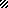 